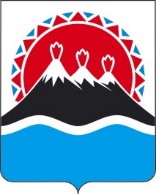 РЕГИОНАЛЬНАЯ СЛУЖБА ПО ТАРИФАМ И ЦЕНАМ КАМЧАТСКОГО КРАЯПРОЕКТ ПОСТАНОВЛЕНИЕг. Петропавловск-КамчатскийВ соответствии с Федеральным законом от 07.12.2011 № 416-ФЗ «О водо-снабжении и водоотведении», постановлением Правительства Российской Федерации от 13.05.2013 № 406 «О государственном регулировании тарифов в сфере водоснабжения и водоотведения», приказом ФСТ России от 27.12.2013 № 1746-э «Об утверждении Методических указаний по расчету регулируемых тарифов в сфере водоснабжения и водоотведения», Законом Камчатского края от 29.11.2019 № 396 «О краевом бюджете на 2020 год и на плановый период 2021 и 2022 годов», постановлением Правительства Камчатского края от 19.12.2008 № 424-П «Об утверждении Положения о Региональной службе по тарифам и ценам Камчатского края», протоколом Правления Региональной службы по тарифам и ценам Камчатского края от 01.12.2021 № хх и на основании заявлений АО «Корякэнерго» от 28.04.2021 № 1346/03 (рег. от 29.04.2021 № 90/1448)ПОСТАНОВЛЯЮ:Утвердить производственную программу АО «Корякэнерго» на подвоз воды в сфере холодного водоснабжения в сельском поселении «село Ильпырское» Карагинского муниципального района на 2022 год согласно приложению 1.Утвердить и ввести в действие на 2022 год тарифы на подвоз питьевой воды АО «Корякэнерго» потребителям сельского поселения «село Ильпырское» Карагинского муниципального района с календарной разбивкой согласно приложению 2.Компенсация выпадающих доходов АО «Корякэнерго» от разницы между экономически обоснованными и льготными тарифами на подвоз питьевой воды населению и исполнителям коммунальных услуг для населения сельского поселения «село Ильпырское» Карагинского муниципального района производится за счет субсидий, предоставляемых предприятию из краевого бюджета в соответствии с постановлением Правительства Камчатского края от 17.01.2011 № 3-П «Об установлении расходных обязательств Камчатского края по предоставлению из краевого бюджета субсидий предприятиям коммунального комплекса в целях возмещения недополученных доходов в связи с оказанием потребителям коммунальных услуг по сниженным тарифам».Настоящее постановление вступает в силу через десять дней после дня его официального опубликования.Приложение 1к постановлению Региональной службы по тарифам и ценам Камчатского края от 01.12.2021 № хххПроизводственная программа АО «Корякэнерго» на подвоз воды в сфере холодного водоснабжения в сельском поселении «село Ильпырское» Карагинского муниципального района на 2022 годРаздел 1. Паспорт регулируемой организацииРаздел 2. Планируемый объем подачи холодного водоснабженияРаздел 3. Перечень плановых мероприятий по ремонту объектов в сфере холодного водоснабжения Раздел 4. Объем финансовых потребностей, необходимых для реализации производственной программы в сфере холодного водоснабженияРаздел 5. График реализации мероприятий производственной программы в сфере холодного водоснабженияРаздел 6 Показатели надежности, качества и энергетической эффективности в сфере холодного водоснабженияПриложение 2к постановлению Региональной службыпо тарифам и ценам Камчатского края от 01.12.2021 № хххТарифы на подвоз питьевой воды АО «Корякэнерго» потребителям сельского поселения «село Ильпырское» Карагинского муниципального района Экономически обоснованные тарифы потребителям (кроме населения и исполнителей коммунальных услуг для населения) (без НДС)Экономически обоснованные тарифы для населения и исполнителей коммунальных услуг для населения (с НДС)Льготные тарифы для населения и исполнителей коммунальных услуг для населения (с НДС)».[Дата регистрации]№[Номер документа]Об утверждении тарифов на подвоз питьевой воды АО «Корякэнерго» потребителям сельского поселения «село Ильпырское» Карагинского муниципального района на 2022 годВременно исполняющий обязанности руководителя[горизонтальный штамп подписи 1]В.А. Губинский№ п/пРегулируемая организация, в отношении которой разработана производственная программаУполномоченный орган, утверждающий производственную программуПериод реализации производственной программы1.Наименование полное / сокращенноеАкционерное общество «Корякэнерго» / АО «Корякэнерго»Региональная служба по тарифам и ценам Камчатского края2022 год2. Юридический адрес/фактический адрес ул. Озерная, 41, г.Петропавловск-Камчатский,  Камчатский край, 683013 / ул. Озерная, 41, г.Петропавловск-Камчатский,  Камчатский край, 683013Ленинградская ул., 118, г.Петропавловск-Камчатский, 6830032022 годN  
п/пПоказатели           
производственной программыЕдиницы     
измерения2022 годN  
п/пПоказатели           
производственной программыЕдиницы     
измерения2022 год12341. Объем реализации услуг, в том числе по потребителям:                  тыс. м30,8621.1- населению                  тыс. м30,6901.2- бюджетным потребителям     тыс. м30,1651.3- прочим потребителям        тыс. м30,007N  
п/пНаименование 
мероприятияСрок реализации мероприятийФинансовые  
потребности 
на реализацию
мероприятий, 
тыс. руб.Ожидаемый эффектОжидаемый эффектN  
п/пНаименование 
мероприятияСрок реализации мероприятийФинансовые  
потребности 
на реализацию
мероприятий, 
тыс. руб.наименование 
показателятыс. руб./%123456Мероприятия1. Ремонтные расходы  2022 год660,424Обеспечение бесперебойной работы объектов водоснабжения N  
п/пПоказателиГодтыс. руб.12341.Необходимая валовая выручка20222134,616Nп/пНаименование мероприятияГодСрок выполнения мероприятий производственной программы (тыс. руб.)Срок выполнения мероприятий производственной программы (тыс. руб.)Срок выполнения мероприятий производственной программы (тыс. руб.)Срок выполнения мероприятий производственной программы (тыс. руб.)Nп/пНаименование мероприятияГод1 квартал2 квартал3 квартал4 квартал.12345671.Ремонтные расходы  2022165,106165,106165,106165,106N  п/пНаименование показателяЕд.     
измерения2022 год12341.Показатели энергетической эффективностиПоказатели энергетической эффективностиПоказатели энергетической эффективности1.1.Доля потерь воды %-1.2.Удельный расход электрической энергии, потребляемой в технологическом процессе подготовки воды, на единицу объема водыкВт*ч/куб. м73,26№ п/пНаименование 
регулируемой 
организацииГод (период) Тариф на подвоз воды, руб./куб.м1.АО «Корякэнерго»01.01.2022-30.06.20222387,901.АО «Корякэнерго»01.07.2022-31.12.20222412,00№ п/пНаименование 
регулируемой 
организацииГод (период) Тариф на подвоз воды, руб./куб.м1.АО «Корякэнерго»01.01.2022-30.06.20222865,481.АО «Корякэнерго»01.07.2022-31.12.20222894,44№ п/пНаименование 
регулируемой 
организацииГод (период) Тариф на подвоз воды, руб./куб.м1.АО «Корякэнерго»01.01.2022-30.06.2022901.АО «Корякэнерго»01.07.2022-31.12.202290